МУНИЦИПАЛЬНОЕ АВТОНОМНОЕ УЧРЕЖДЕНИЕ «ИНФОРМАЦИОННО-МЕТОДИЧЕСКИЙ ЦЕНТР «АЛЬТЕРНАТИВА»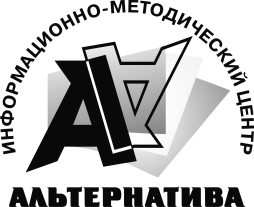 МАУ ИМЦ «АЛЬТЕРНАТИВА»426065, Удмуртская Республика, г. Ижевск, ул. Петрова, 30 А, тел\факс 57-31-49ИНН 1840071094ПЛАН-ПРОСПЕКТобразовательных услуг Центра дополнительного образования МАУ ИМЦ «Альтернатива»на 2021 годКурсы повышения квалификации педагогических и руководящих работников ДОУЗаявки на курсы принимаются по т. 57-31-49 - Зайцева Елена Ивановна,т. 57-31-46 (89127433773) - Соловьева Наталья ВалерьевнаФЕВРАЛЬФЕВРАЛЬФЕВРАЛЬФЕВРАЛЬФЕВРАЛЬФЕВРАЛЬФЕВРАЛЬФЕВРАЛЬкодпрограммыкатегория слушателейкатегория слушателейназвание программыназвание программыобъемсроки проведенияразработчик/кураторПС-21-02/21педагогические работники ДООпедагогические работники ДОО«Электронная документация как средство систематизации педагогического опыта»«Электронная документация как средство систематизации педагогического опыта»2401.02.2021 – 05.02.2021Кардакова Е. А.МАРТМАРТМАРТМАРТМАРТМАРТМАРТМАРТПС-12-03/21педагогические работники ДООпедагогические работники ДОО«Создание образовательных видеороликов для реализации образовательных задач в условиях реализации ФГОС ДО»«Создание образовательных видеороликов для реализации образовательных задач в условиях реализации ФГОС ДО»2409.03.2021 – 15.03.2021Бочарова Н.В.ПС-8-03/21педагогические работники ДООпедагогические работники ДОО«Создание мультимедийных дидактических пособий для детей дошкольного возраста средствами программы MS PowerPoint»«Создание мультимедийных дидактических пособий для детей дошкольного возраста средствами программы MS PowerPoint»2416.03.2021 – 22.03.2021Кардакова Е.А.ПС-12-03/21педагогические работники ДООпедагогические работники ДОО«Создание образовательных видеороликов для реализации образовательных задач в условиях реализации ФГОС ДО»«Создание образовательных видеороликов для реализации образовательных задач в условиях реализации ФГОС ДО»2423.03.2021 – 29.03.2021Бочарова Н.В.ПС-8-03/21педагогические работники ДООпедагогические работники ДОО«Создание мультимедийных дидактических пособий для детей дошкольного возраста средствами программы MS PowerPoint»«Создание мультимедийных дидактических пособий для детей дошкольного возраста средствами программы MS PowerPoint»2430.03.2021 – 05.04.2021Кардакова Е.А.ПС-7-03/21педагогические работники ДООпедагогические работники ДОО«Построение в ДОУ эффективной работы по речевому развитию детей раннего и дошкольного возраста»«Построение в ДОУ эффективной работы по речевому развитию детей раннего и дошкольного возраста»3611.03.2021 – 19.03.2021Шарова И.А.ПС-16-03/21педагогические работники ДООпедагогические работники ДОО«Профессиональные компетенции педагога ДОУ, обеспечивающие успешность педагогической деятельности (в соответствии с ФГОС ДО)»«Профессиональные компетенции педагога ДОУ, обеспечивающие успешность педагогической деятельности (в соответствии с ФГОС ДО)»3622.03.2021 – 30.03.2021Русанова Е.В.ПС-5-03/21педагогические работники ДООпедагогические работники ДОО«Предшкольная подготовка детей дошкольного возраста в соответствии с ФГОС ДО»«Предшкольная подготовка детей дошкольного возраста в соответствии с ФГОС ДО»3622.03.2021 – 30.03.2021Тамбовцева Т. С.ПС-1-03/21педагогические работники ДООпедагогические работники ДОО«Организация и содержание инклюзивной практики в ДОУ»«Организация и содержание инклюзивной практики в ДОУ»3622.03.2021 – 30.03.2021Шарова И.А.АПРЕЛЬАПРЕЛЬАПРЕЛЬАПРЕЛЬАПРЕЛЬАПРЕЛЬАПРЕЛЬАПРЕЛЬПС-11-04/21ПС-11-04/21педагогические работники ДООпедагогические работники ДОО«Особенности организации образовательного процесса в ДОУ в соответствии с ФГОС ДО» 3601.04.2021 –09.04.2021Соловьева Н. В.ПС-7-04/21ПС-7-04/21педагогические работники ДООпедагогические работники ДОО«Построение в ДОУ эффективной работы по речевому развитию детей раннего и дошкольного возраста»3621.04.2021 –29.04.2021Шарова И.А.ПС-9-04/21ПС-9-04/21педагогические работники ДООпедагогические работники ДОО«Познавательное развитие детей дошкольного возраста в соответствии с ФГОС ДО»2405.04.2021 – 09.04.2021Шарова И.А.ПС-6-04/21ПС-6-04/21педагогические работники ДООпедагогические работники ДОО«Формирование навыков социально-безопасного поведения у детей дошкольного возраста в соответствии с ФГОС ДО»3612.04.2021 – 20.04.2021Юхнева О. С.ПС-17-04/21ПС-17-04/21педагогические работники ДООпедагогические работники ДОО«Физическое развитие детей в условиях дошкольной организации в контексте ФГОС ДО»3612.04.2021 – 20.04.2021Бочарова Н.В.ПС-13-04/21ПС-13-04/21педагогические работники ДООпедагогические работники ДОО«Практикум по использованию приложений MS Office: Word, Excel, PowerPoint»3607.04.2021 - 14.04.2021Кардакова Е.А.ПС-12-04/21ПС-12-04/21педагогические работники ДООпедагогические работники ДОО«Создание образовательных видеороликов для реализации образовательных задач в условиях реализации ФГОС ДО»2401.04.2021   - 07.04.2021Бочарова Н.В.ПС-8-04/21ПС-8-04/21педагогические работники ДООпедагогические работники ДОО«Создание мультимедийных дидактических пособий для детей дошкольного возраста средствами программы MS PowerPoint»2419.04.2021-23.04.2021Кардакова Е.А.ПС-10-04/21ПС-10-04/21музыкальные руководители ДООмузыкальные руководители ДОО«Музыкально-ритмическая деятельность детей раннего и дошкольного возраста в ДОУ в соответствии с ФГОС ДО»3621.04.2021 – 29.04.2021Князев С. А.ПС-4-04/21ПС-4-04/21педагогические работники ДООпедагогические работники ДОО«Театрализованная деятельность детей дошкольного возраста в ДОУ в соответствии с ФГОС ДО»3612.04.2021 – 20.04.2021Князев С. А.МАЙМАЙМАЙМАЙМАЙМАЙМАЙМАЙПС-2-05/21ПС-2-05/21педагогические работники ДООпедагогические работники ДОО«Социально-коммуникативное развитие детей раннего и дошкольного возраста через формирование позитивных установок к различным видам труда»3613.05.2021-21.05.2021Соловьева Н. В.ПС-1-05/21ПС-1-05/21педагогические работники ДООпедагогические работники ДОО«Организация и содержание инклюзивной практики в ДОУ»3613.05.2021-21.05.2021Шарова И.А.ПС-23-05/21ПС-23-05/21педагогические работники ДООпедагогические работники ДОО«Реализация образовательного процесса в группах раннего возраста в соответствии с ФГОС ДО»3613.05.2021 – 21.05.2021Исламова Р. А.ПС-12-05/21ПС-12-05/21педагогические работники ДООпедагогические работники ДОО«Создание образовательных видеороликов для реализации образовательных задач в условиях реализации ФГОС ДО»2413.05.2021   - 19.05.2021Бочарова Н.В.ПС-8-05/21ПС-8-05/21педагогические работники ДООпедагогические работники ДОО«Создание мультимедийных дидактических пособий для детей дошкольного возраста средствами программы MS PowerPoint»2420.05.2021-26.05.2021Кардакова Е.А.ПС-19-05/21ПС-19-05/21педагогические работники ДООпедагогические работники ДОО«Изобразительная деятельность детей дошкольного возраста в ДОУ в соответствии с ФГОС ДО»3617.05.2021 – 25.05.2021Князев С. А.ИЮНЬИЮНЬИЮНЬИЮНЬИЮНЬИЮНЬИЮНЬИЮНЬПС- 22-06/21ПС- 22-06/21педагогические работники ДООпедагогические работники ДОО«Организация информационно-образовательной среды современного дошкольного образовательного учреждения в контексте ФГОС ДО»3601.06.2021 – 09.06.2021Русанова Е. В.ПС-3-06/21ПС-3-06/21педагогические работники ДООпедагогические работники ДОО«Содействие развитию игровой деятельности детей раннего и дошкольного возраста при реализации ФГОС ДО»3601.06.2021 – 09.06.2021Тамбовцева Т. С.СЕНТЯБРЬСЕНТЯБРЬСЕНТЯБРЬСЕНТЯБРЬСЕНТЯБРЬСЕНТЯБРЬСЕНТЯБРЬСЕНТЯБРЬПС-7-09/21ПС-7-09/21педагогические работники ДООпедагогические работники ДОО«Построение в ДОУ эффективной работы по речевому развитию детей раннего и дошкольного возраста»3630.09.2021 – 08.10.2021Шарова И. А.ОКТЯБРЬОКТЯБРЬОКТЯБРЬОКТЯБРЬОКТЯБРЬОКТЯБРЬОКТЯБРЬОКТЯБРЬПС-1-10/21ПС-1-10/21педагогические работники ДООпедагогические работники ДОО«Организация и содержание инклюзивной практики в ДОУ»3621.10.2021-29.10.2021Шарова И.А.ПС-14-10/21ПС-14-10/21педагогические работники ДООпедагогические работники ДОО«Психолого-педагогическая поддержка позитивной социализации ребенка в контексте ФГОС ДО»3607.10.2021 - 15.10.2021Исламова Р. А.ПС-21-10/21ПС-21-10/21педагогические работники ДООпедагогические работники ДОО«Электронная документация как средство систематизации педагогического опыта»2425.10.2021 – 29.10.2021Кардакова Е. А.ПС-12-10/21ПС-12-10/21педагогические работники ДООпедагогические работники ДОО«Создание образовательных видеороликов для реализации образовательных задач в условиях реализации ФГОС ДО»2404.10.2021 – 08.10.2021Бочарова Н.В.ПС8-10/21ПС8-10/21педагогические работники ДООпедагогические работники ДОО«Создание мультимедийных дидактических пособий для детей дошкольного возраста средствами программы MS PowerPoint»2411.10.2021 – 15.10.2021Кардакова Е.А.ПС-12-10/21ПС-12-10/21педагогические работники ДООпедагогические работники ДОО«Создание образовательных видеороликов для реализации образовательных задач в условиях реализации ФГОС ДО»2418.10.2021 – 22.10.2021Бочарова Н.В.ПС-1-10/21ПС-1-10/21педагогические работники ДООпедагогические работники ДОО«Организация и содержание инклюзивной практики в ДОУ»3621.10.2021 – 29.10.2021Шарова И.А.ПС-25-10/21ПС-25-10/21педагогические работники ДООпедагогические работники ДОО«Компетенции педагога по взаимодействию дошкольных образовательных учреждений с семьями воспитанников»3625.10.2021 – 02.11.2021Юхнева О. С.ПС-2-10/21ПС-2-10/21педагогические работники ДООпедагогические работники ДОО«Социально-коммуникативное развитие детей раннего и дошкольного возраста через формирование позитивных установок к различным видам труда»3625.10.2021 – 02.11.2021Соловьева Н. В.ПС-26-10/21ПС-26-10/21педагоги – психологиДООпедагоги – психологиДОО«Организационные исодержательные аспекты реализации ФГОС в деятельности педагога - психолога ДОУ»3621.10.2021 – 29.10.2021Исламова Р. А.НОЯБРЬНОЯБРЬНОЯБРЬНОЯБРЬНОЯБРЬНОЯБРЬНОЯБРЬНОЯБРЬПС-9-11/21ПС-9-11/21педагогические работники ДООпедагогические работники ДОО«Познавательное развитие детей дошкольного возраста в соответствии с ФГОС ДО»2408.11.2021 – 16.11.2021Шарова И.А.ПС-11-11/20ПС-11-11/20педагогические работники ДООпедагогические работники ДОО«Особенности организации образовательного процесса в ДОУ в соответствии с ФГОС ДО»3615.11.2021 –23.11.2021Соловьева Н. В.ПС-16-11/21ПС-16-11/21педагогические работники ДООпедагогические работники ДОО«Профессиональные компетенции педагога ДОУ, обеспечивающие успешность педагогической деятельности (в соответствии с ФГОС ДО)»3602.11.2021 – 11.11.2021Русанова Е.В.ПС-5-11/21ПС-5-11/21педагогические работники ДООпедагогические работники ДОО«Предшкольная подготовка детей дошкольного возраста в соответствии с ФГОС ДО»3602.11.2021 – 11.11.2021Тамбовцева Т. С.ПС-6-11/21ПС-6-11/21педагогические работники ДООпедагогические работники ДОО«Формирование навыков социально-безопасного поведения у детей дошкольного возраста в соответствии с ФГОС ДО»3622.112021 – 30.11.2021Юхнева О. С.ПС-4-11/21ПС-4-11/21педагогические работники ДООпедагогические работники ДОО«Театрализованная деятельность детей дошкольного возраста в ДОУ в соответствии с ФГОС ДО»3622.112021 – 30.11.2021Князев С. А.ПС-12-11/21ПС-12-11/21педагогические работники ДООпедагогические работники ДОО«Создание образовательных видеороликов для реализации образовательных задач в условиях реализации ФГОС ДО»2429.11.2021 – 03.12.2021Бочарова Н.В.ПС-7-11/21ПС-7-11/21педагогические работники ДООпедагогические работники ДОО«Построение в ДОУ эффективной работы по речевому развитию детей раннего и дошкольного возраста»3629.11.2021 – 07.12.2021Шарова И. А.ПС-15-11/21ПС-15-11/21педагогические работники ДООпедагогические работники ДОО«Организация совместной партнерской деятельности взрослого с детьми в условиях реализации Профстандарта и ФГОС ДО»3625.11.2021 – 03.12.2021Глухова Т. С. ДЕКАБРЬДЕКАБРЬДЕКАБРЬДЕКАБРЬДЕКАБРЬДЕКАБРЬДЕКАБРЬДЕКАБРЬПС-18-12/20ПС-18-12/20инструктор по ФКинструктор по ФК«Реализация задач образовательной области «Физическое развитие»в соответствии с ФГОС ДО»3613.12.2020 – 21.12.2020Бочарова Н.В.ПС-20-12/20ПС-20-12/20старшие воспитатели ДОО, заместители заведующегостаршие воспитатели ДОО, заместители заведующего«Современные подходы к построению методической работы в ДОУ в соответствии с законом «Об образовании в РФ» и внедрением ФГОС ДО»3616.12.2020-24.12.2020Соловьева Н. В.ПС-8-12/20ПС-8-12/20педагогические работники ДООпедагогические работники ДОО«Создание мультимедийных дидактических пособий для детей дошкольного возраста средствами программы MS PowerPoint»2406.12.2020-10.12.2020Кардакова Е.А.ПС-19-12/21ПС-19-12/21педагогические работники ДООпедагогические работники ДОО«Изобразительная деятельность детей дошкольного возраста в ДОУ в соответствии с ФГОС ДО»3607.12.2021 – 15.12.2021Князев С. А.ПС-1-12/21ПС-1-12/21педагогические работники ДООпедагогические работники ДОО«Организация и содержание инклюзивной практики в ДОУ»3616.12.2021-24.12.2021Шарова И.А.ПС-12-12/21ПС-12-12/21педагогические работники ДООпедагогические работники ДОО«Создание образовательных видеороликов для реализации образовательных задач в условиях реализации ФГОС ДО»2406.12.2021 – 10.12.2021Бочарова Н.В.ПС-25-12/21ПС-25-12/21педагогические работники ДООпедагогические работники ДОО«Компетенции педагога по взаимодействию дошкольных образовательных учреждений с семьями воспитанников»3607.12.2021 –15.12.2021Юхнева О. С.